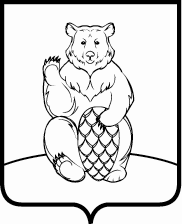 СОВЕТ ДЕПУТАТОВ ПОСЕЛЕНИЯ МИХАЙЛОВО-ЯРЦЕВСКОЕ В ГОРОДЕ МОСКВЕР Е Ш Е Н И Е    21 февраля 2019г.										 №6/2О принятии к сведению информациио проделанной  работе по    ведению первичного       воинского     учета    в поселении    Михайлово – Ярцевское в 2018 годуЗаслушав и обсудив информацию о проделанной работе по ведению первичного воинского учета в поселении Михайлово-Ярцевское в 2018 году, представленную заместителем главы администрации поселения Михайлово-Ярцевское Коновальцевым А.С., Совет депутатов поселения Михайлово-ЯрцевскоеРЕШИЛ:1. Принять к сведению информацию о проделанной работе по ведению первичного воинского учета в поселении Михайлово-Ярцевское в 2018 году согласно приложению.2. Разместить настоящее решение на официальном сайте администрации поселения Михайлово-Ярцевское в информационно-телекоммуникационной сети «Интернет».3. Контроль за выполнением настоящего решения возложить на Главу поселения Михайлово-Ярцевское Г.К. Загорского.	Глава поселения                                                  Г.К. ЗагорскийОТЧЕТпо ведению первичного воинского учета поселения Михайлово-Ярцевскоеза 2018 годВсего на воинском учете в поселении Михайлово - Ярцевское состоит 1049 человек, из них:- офицеры – 110 человек;- мужчины (сержанты и солдаты) – 854 человек;- женщины (сержанты и солдаты) – 85 человек.А также:- призывников – 49 человека;- допризывников – 21 человек.Поставлено на воинский учет в 2018г. 50 человек – на 22 человека меньше, чем в 2017 году, снято с воинского учета, в связи с достижением предельного возраста, 32 человека – на 10 человек меньше, чем в 2017 году.20 февраля 2018 года в военном комиссариате Новомосковского и Троицкого административных округов г.Москвы провели мероприятие, связанное с первоначальной постановкой на воинский учет юношей 2001 г.р., поставлено 21 человек.07 июня 2018 года, совместно с военным комиссариатом Новомосковского и Троицкого административных округов г.Москвы, было проверено 5 организаций по ведению воинского учета. По результатам проверки всем организациям была поставлена удовлетворительная оценка.21 апреля и 15 ноября 2018 года призывники поселения Михайлово-Ярцевское приняли участие в окружном мероприятии «День призывника». Торжественное мероприятие проходило на базе войсковой части №61899 в поселении Мосрентген.В соответствии с графиком призыва на военную службу в 2018 году вызвано на призывную комиссию 49 призывников. Не проживают по месту регистрации 5 человек, освобожденные от призыва на военную службу 6 человек, получили отсрочку от военной службы 25 человек, проходят медицинское обследование 2 человека. По итогам призыва 2018г. в Вооруженных Силах РФ службу проходят 11 человек.План работы ВУР на 2018 год выполнен в полном объеме.